
Spring 2018
Online ClassInstructor: Bill Gardner, Assistant Professor
Office: WAEC 2005
Email: gardner62@marshall.edu 
Phone: 304-696-2658 
Office Hours: Monday 10am-12pm, Tuesday 9am-12 pm, Wednesday 9am-12pm, Thursday 9am-12pmCourse Start Date January 8, 2018
Course End Date May 4, 2018

Textbooks  The Dissecting The Hack: The Forb1dd3n Network. Jayson Street, Kent Nabors, Brian Baskin. Syngress; 1st edition (July 15, 2010). ISBN-13: 978-1597495684Building an Information Security Awareness Program. Bill Gardner Valerie Thomas. Syngress; 1st edition (August 7, 2014).  ISBN-13: 978-0124199675Course DescriptionIST 454 examines the basics of Network Defense. During the semester we will take an in-depth look at the components that make up Network Defense, as well the steps and technical tools used by network attackers and network defenders, as well as case studies to illustration the techniques used by both groups.

Credit
The course is three (4) credit hours. Pre/co-requisites
None
Computer Requirements: Students will need to install virtualization software on their computers to complete this course. Students should also have a basic knowledge of Linux and basic Linux commands.Course Learning Objectives
Course ScheduleWeek 1 - Learning Module 1 – Why Defend Networks (Threats)Week 2 - Learning Module 2 – The Forb1dd3n NetworkWeek 3 - Learning Module 3 – Recon – Social NetworkingWeek 4 - Learning Module 4 – Recon – Google Hacking and Learning Module 5 – Recon – Deep Web SearchingWeek 5 - Learning Module 6 – Recon – Physical SurveillanceWeek 6 - Log Analysis and Module 7 - Recon - Do It Yourself: Hacking 3DNF (Project) Week 7 - Module 8 - Scan – WardrivingWeek 8 - Module 9 - Scan - Scanning ToolsWeek 9 - Midterm and Module 10 - Explore - Authentication SecurityWeek 10 - Module 11 - Explore - Physical SecurityWeek 11 - Module 12 - Explore - Network Traffic SniffingWeek 12 – Module 13 – Exploit - Social Engineering, Module 14 - Exploit - Email SecurityWeek 13 and Week 14 - Module 15 - Exploit - MetasploitWeek 14 and Week 15 - Module 16- Hacker CultureWeek 16 – Final ExamCourse Point Distribution
Final letter grades are determined based on the following grading scale:
The following grading symbols are commonly used at Marshall University and will be used in this course:Grading Rubric90-100%          = A     = sustained creative and critical inquiry of subject90-89%            = B     = usually creative and critical inquiry of subject70-79%            = C     = substantial understanding and integration of material60-69%            = D     = adequate general understanding of material00-59%            = F     = below what is expected of a undergraduate studentCOMMUNICATIONThe best way to contact me is via my email address: gardner62@marshall.edu. I will respond within 24 hours.UNIVERSITY POLICIES: http://www.marshall.edu/academic-affairs/policies/Important Dates: http://www.marshall.edu/academic-calendar/academic/spring2018/ About MeMy name is Bill Gardner, and I am an Assistant Professor at Marshall University where I teach in the Digital Forensics and Information Assurance program in the Integrated Science and Technology in the College of Science.  I am the coauthor of “Building an Information Security Awareness Program: Defending Against Social Engineering Hacks and Technical Threats”, and I am also the co-founder and an organizer of Hack3rcon based in Charleston, WV and past-president of the Appalachian Institute of Digital Evidence (AIDE) based in Huntington, WV. I am an active member of the Information Security community where I'm known as oncee. My goal in this and my other classes is to teach you the skills that you would need if you where applying for a job at my company. In this course you will learn real world skills that are in demand in today's job market.For more detailed information me please visit my Linkedin profile at https://www.linkedin.com/in/304blogs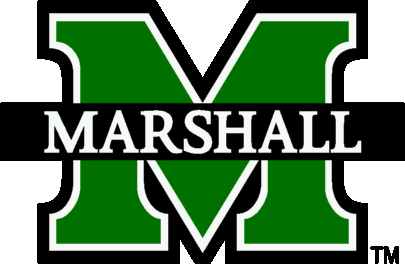 Digital Forensics and Information Assurance 454
Network Defense
Course Syllabus Course Student 
Learning Outcomes How students will practice each outcome in this CourseHow student achievement of each outcome will be assessed in this CourseStudents will Apply the principles the principles the Network Defense to properly secure networks.Learning Modules 5, 7, 8, 9, 12, 14: Low Stakes writing assignments, Lab exercises, and Class forumsModule 5 - Lab 5; Module 7 – Hacking 3DNF Project; Module 8 – Writing Assignments, Lab 8, Midterm; Module 9 – Writing Assignment, Lab 9, Final; Module 12 – Writing Assignment, Lab 12, Final; Module 14 – Writing Assignment, Final.Students will effectively identify and explain the network attacks and proper defenses. Learning Modules 4, 5, 8, 11, 12, 13, 14, 15: Low Stakes writing assignments, Lab exercises, and Class forumsModule 4 – Lab 4, Midterm; Module 5 - Lab 5, Midterm; Module 8 – Writing Assignments, Lab 8, Midterm; Module 11 – Discussion Board, Lab 11, Final; Module 12 – Writing Assignment, Lab 12, Final; Module 13 – Writing Assignment, Lab 13, Final; Module 14 – Final; Module 15 – Writing Assignment, Lab 15, Final.Students will effectively identify and react to network attacksLearning Modules 4, 5, 8, 11, 12, 13, 14, 15: Low Stakes writing assignments, Lab exercises, and Class forumsModule 4 – Lab 4, Midterm; Module 5 - Lab 5, Midterm; Module 8 – Writing Assignments, Lab 8, Midterm; Module 11 – Discussion Board, Lab 11, Final; Module 12 – Writing Assignment, Lab 12, Final; Module 13 – Writing Assignment, Lab 13, Final; Module 14 – Final; Module 15 – Writing Assignment, Lab 15, Final.Students will demonstrate the ability to identify best practices and tools used to defend networks.Learning Modules 4, 5, 6, 7, 8, 11, 12, 13, 14, 15: Low Stakes writing assignments, Lab exercises, and Class forumsModule 4 – Lab 4, Midterm; Module 5 - Lab 5, Midterm; Module 6 – Discussion Board, Lab 6, Midterm; Module 7 - Hacking 3DNF Project; Module 8 – Writing Assignments, Lab 8, Midterm; Module 11 – Discussion Board, Lab 11, Final; Module 12 – Writing Assignment, Lab 12, Final; Module 13 – Writing Assignment, Lab 13, Final; Module 14 – Final; Module 15 – Writing Assignment, Lab 15, Final.Students will identify, defend, and manage threats against digital information.Learning Modules 1, 2, 4, 5, 6, 7, 8, 11, 12, 13, 14, 15, 16: Low Stakes writing assignments, Lab exercises, and Class forumsModule 1 – Quiz 1, Lab 1, Midterm; Module 2 – Lab 2, Quiz 2, Midterm; Module 3 – Writing Assignment, Lab 3, Midterm, Module 4 – Lab 4, Midterm; Module 5 - Lab 5, Midterm; Module 6 – Discussion Board, Lab 6, Midterm; Module 7 - Hacking 3DNF Project; Module 8 – Writing Assignments, Lab 8, Midterm; ; Module 9 – Writing Assignment, Lab 9, Final; Module 11 – Discussion Board, Lab 11, Final; Module 12 – Writing Assignment, Lab 12, Final; Module 13 – Writing Assignment, Lab 13, Final; Module 14 – Final; Module 15 – Writing Assignment, Lab 15, Final; Module 16 – Writing Assignment, Final.Students will Identify key figures, conferences and concepts in hacker cultureLearning Modules 2,16: Low Stakes writing assignmentsModule 2 – Lab 2, Quiz 2, Midterm; Module 16 – Writing Assignment, Final.Midterm Exam    200Final Exam    400Project   100Quizzes   200 Low Stakes Writing Assignments   1,000Lab Exercises   1,200Total    3,100 90-100%  A 80-89% B 70-79%  C 60-69% D 0 – 59%    FGradesDescriptionAAchievement of distinctionBCompetent and acceptable workCBelow average performance, minimally competent workFFailure, given for unsatisfactory work“I”Incomplete“W”Withdraw